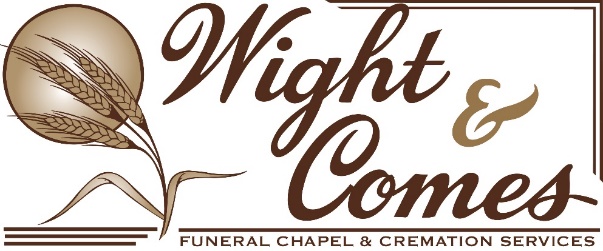 605-886-58761111 4th Street NE ~ P.O. Box 724Watertown, SD  57201-0724www.wightandcomes.comMy Personal WishesA Guide to Funeral PlanningName: _______________________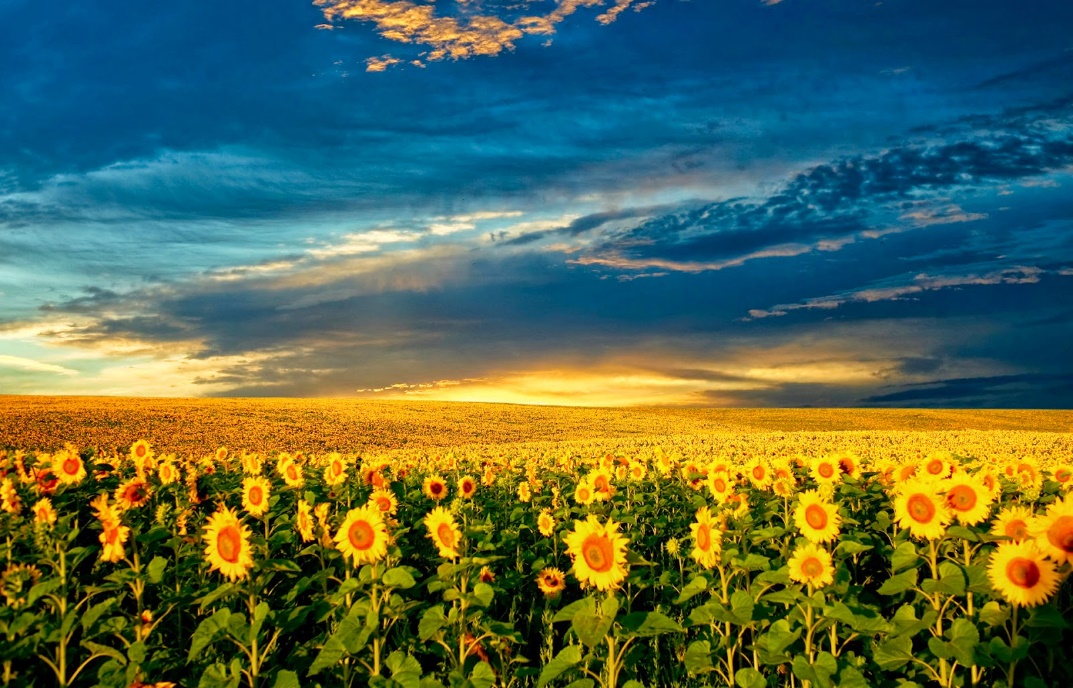 Wight & Comes Funeral Chapel605-886-58761111 4th Street NE ~ P.O. Box 724Watertown, SD  57201www.wightandcomes.comPersonal Wishes of:__________________________________Location of important papers/keys/etc.: Does your family (or friends) know the location of your will, your insurance company’s names and policy numbers?  Some families will bring their insurance policies (if they have been assigned to us) for safe keeping in our fireproof file cabinet.  An important service we provide is to file the insurance claim if the agent who sold the policy is no longer available to assist. ____________________________________________________________________________________________Next of Kin to notify and phone numbers:____________________________________________________________________________________________Our professional staff of funeral directors are:Michael J. Wightmwight@wightandcomes.comMorrie D. Comescomes@wightandcomes.com      If death should occur out of town or out of state, it is important to know that only one call to us to handle all the details is necessary to save time, money and ensure peace of mind. ~ 605-886-5876.Why Make Plans NowThis booklet will help guide you through the basics of funeral planning; it will give you a place to record your wishes and pertinent information that will be needed at the time of your death.  We suggest that you share your wishes with your family so they are aware of your wishes and how to carry them out.  You may want to keep a copy of this booklet at home or with your family.  It is, however, very important that the funeral home receives this booklet back (we can make a copy of it) to be placed in our fireproof file cabinet.  Letting your family or friends know your wishes will be very beneficial for your own, as well as your family’s peace of mind.Thank you for selecting the Wight & Comes Funeral Chapel to carry out your final wishes.  It is an honor for us to be with you and your family to guide and direct them towards a path of healing when that very difficult time comes.  If you have any questions, we would be happy to go through everything with you and your family.“Our family serving your family since 1904”Please call (605) 886-5876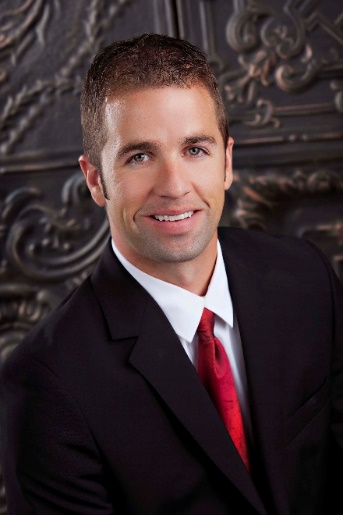 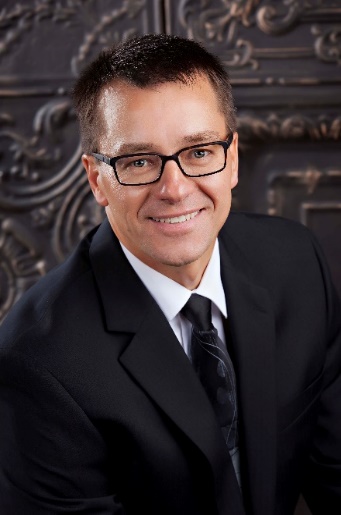 Michael J. Wight    	     Morrie D. Comes“We take the time to care”Funding of Pre-arranged Funeral ContractsOur funeral directors would be happy to consult with you on what expenses to expect and give you an estimate.  Please call or come in for any assistance.  Also, you can put your wishes in writing even if you don’t want to fund it right now.Trust Funded: is when funds are placed in a funeral savings account or certificate of deposit (CD) with a bank, savings & loan or federal credit union.  The interest accumulates at the going rate and would likely keep up with inflationary increases earned at year-end and would have to add this income onto other annual income for income tax purposes.  All accounts must be federally insured and are covered by a contract that complies with state laws.Insurance Funded: is when funds are placed in a life insurance product.  The funds grow with interest and the growth is not reportable to the internal revenue service.  A single premium or multiple pay policies are available to fit your budget.  Another method of funding your funeral is by using an existing life insurance policy and complete an irrevocable assignment of the proceeds to fund the funeral.  Only the amount indebted to the funeral home will be paid and the remaining amount will be paid to the beneficiary.  The terms of the life insurance remains the same in regards to ownership, premiums, beneficiaries, face values and growth.Both Methods of Funding: a funeral contract simply creates a “savings account” where whatever amount of money was deposited along with its growth would be used toward the funeral at the time of need.  The amount can be set based on a current estimate, but no guarantee is made as to what the fund will be able to purchase.  If there is more money than necessary at the time of death, the funds would be returned to the family.  If the family wants to spend more than what is in the contract at the time of death, they would simply pay the balance.Do you know the type of service you desire?Mark (X) on the service you prefer and fill out the information as you go through the booklet; we will need to gather statistical information regardless of the choice selected.  We realize this is a lot of information so please feel free to call when you have a question.  We can help you fill the booklet out and you can always make changes to your wishes._____ Traditional Funeral Service	  ~Fill out all of the information_____ Traditional Funeral Service with Cremation AFTER 	all services	  ~Fill out cemetery (if applicable), service, obituary and 		death certificate information_____ Immediate Cremation WITH Memorial Service	  ~Fill out cemetery (if applicable), service, obituary and 	death certificate information_____ Immediate Cremation WITHOUT any other Service	  ~Fill out cemetery (if applicable), obituary and death 	certificate information_____ Graveside Service only for full burial or cremated 	remains	  ~Fill out cemetery, service, obituary and death certificate 	information_____ Immediate Burial with no Services	  ~Fill out cemetery, service, obituary and death certificate 	informationOther Kind of Service Requested or Notes: ____________ ____________________________________________________________________________________________The funeral services of today vary from years ago.  Today a more personalized touch is often preferred, creating a more comforting atmosphere.Service InformationViewing is your personal choice.  Most families find comfort in seeing their loved one.  It helps to accept the finality of the death and to be able to say “good-bye.”Visitation Location: ______________________________Would you like a scripture/wake service, prayer service, rosary, etc?	Please specify: _______________________________With viewing of the body:	Open casket during public visitation: ________________	Or viewing only for the family: ____________________With NO viewing of the body: some people prefer not to be viewed ~ casket will be closed as family wishes. ___________________Services Location (Church, Our Chapel or Other Location):__________________________________________________Clergy/Celebrant Preference: ______________________Organist/Pianist Preference: _______________________Soloist/Cantor Preference: ________________________Special Songs/Hymns: Indicate whether you would like these sung by the congregation (C) or a soloist (S).1. _____________________ 2. ______________________ 3. _____________________ 4. _____________________5. _____________________ 6. _____________________Scripture/Readings: ___________________________________________________________________________Funeral Lunch Preferences: _____________________________________________________________________Do you have something special you would like to put on your memorial folder?  A favorite photo, scripture, poem or psalm?  We have many customized folders we print here at our chapel and you are welcome to select one.  We offer for your use memory tables, easels and have video tribute production available.Continued Obituary or Notes:________________________________________________________________________________________________________________________________________________________________________________________________________________________________________________________________________________________________________________________________________________________________________________________________________________________________________________________________________________________________________________________________________________________________________Memorial Designation: include address (if desired): __________________________________________________________________________________________________________________________________________________Organ Donation:  If you haven’t already decided to be an organ donor, your family may be asked about it at the time of death.  We urge you to carefully and thoughtfully discuss this decision with your family.  Knowing your wishes is one less thing your family will have to decide for you when asked.Additional InformationThis space is reserved for you to record any information that we may have overlooked or that you feel is important for us to know.  Also, you may write your own obituary or take notes of any achievements, awards, memberships, etc. that you want included in your obituary.________________________________________________________________________________________________________________________________________________________________________________________________________________________________________________________________________________________________________________________________________________________________________________________________________________________________________________________________________________________________________________________________________________________________________________________________________________________________________________________________________________________________________________________________________________________________Cemetery: ______________________________________City & County: ____________________________________Block _______ Lot _______ Section _______ Grave # ______Plots Purchased?	Yes  OR  NoDo you have a grave space purchased?  Do you plan on purchasing a monument?  Are you considering a mausoleum or columbarium niche for cremated remains?  If you do not know what you want at this time, perhaps your family can help you decide.  For casketed burials, most cemeteries require an outer burial receptacle ~ vault or concrete liner.  We keep a file on the surrounding cemeteries rules and regulations.  A vault has added strength and protection and there are many to choose from.  A concrete liner (also called a grave box) is the minimum requirement accepted.  The choice is yours and we can help explain the different options to you.For cremated remains (sometimes referred to as “cremains”): You may want to look at the vast array of urns we have available.  An urn can be placed almost anywhere, but there are a few regulations concerning the cremains if you decide to have them scattered.  Normally when an urn is buried it does not require a vault, however, we do have urn vaults available if you decide to use one.Veterans: If you are a veteran and your cemetery has a veterans section, you may qualify for a grave space at reduced rate or free of charge.  There may be other veteran benefits available as well.  To inquire or check the status of your eligibility we will need a copy of Form DD-214 (Honorable Discharge).Monuments: There are many types and colors of monuments.  You may have to ask what your cemetery will allow before making a major purchase.  Or you can visit with a monument representative for those answers and they can also help you design your own marker.  The quality, material, design and craftsmanship of a permanent memorial deserves careful consideration.  Having a  monument in place may take even more stress off your family.ClothingTraditional funeral attire may not be your choice of clothing.  You may prefer your favorite golfing, fishing or hunting shirt with slacks or your favorite pair of jeans.  Perhaps you have a special dress, suit or maybe a favorite pair of pajamas/robe with booties or slippers.  Sometimes families ask us if they need to bring undergarments and the answer is, YES.  Whatever would normally be worn should be brought in.  Shoes are not necessary unless you prefer.Clothing you prefer: __________________________________________________________________________________________________________________________________________________________________________OR “I have no preference” ____________________________Going through the closet of a loved one to select funeral attire can be very stressful.  In choosing your clothing ahead of time you can reduce the emotional stress it may have on your family.HairA current or favorite picture will be helpful, however this can wait until later.  We will need a photo to accompany the obituary for the newspapers, web site and to place in the memorial folder if you prefer.Hairdresser Preference: _____________________________Phone number: ___________________________________We style men’s hair unless you prefer a barber.Number of Grandchildren: ___________________________	(You can name them if you wish on the next page)Number of Great Grandchildren: _______________________	(You can name them if you wish on the next page)Preceded in Death by:__________________________________________________________________________________________________________________________________________Casketbearers: (Normally 6 ~ can be men and/or women)1. _____________________ 5. ______________________2. _____________________ 6. _____________________3. _____________________ 7. _____________________4. _____________________ 8. _____________________Honorary Groups: _______________________________________________________________________________NewspapersNewspapers will run a funeral notice, however, there may be a fee to publish an obituary.  Provide a list of newspapers you would like us to notify.___________________________________________________________________________________________________________________________Florist PreferenceBlossom Shoppe ~ Hy-Vee Floral ~ Watertown FlowersFlowers of choice & color: __________________________________________________________________________SurvivorsSpouse: _______________________________________Parents: _______________________________________Grandparents: ________________________________________________________________________________Children and their spouses:	List in birth order (Ex. Mary (John) Smith, Watertown, SD)	Name					City & State1. _____________________________________________2._____________________________________________3._____________________________________________4._____________________________________________5._____________________________________________6._____________________________________________7._____________________________________________8._____________________________________________Siblings and their spouses:	Name					City & State1._____________________________________________2._____________________________________________3._____________________________________________4._____________________________________________5._____________________________________________6._____________________________________________7._____________________________________________8._____________________________________________CosmeticsCosmetic instructions (if any)(Lipstick color, eye shadow, rouge/blush colors, eyeliner, mascara ~ we have all these cosmetics to use also)._____________________________________________________________________________________________________________________________________________________________________Fingernail Polish:  YES  or  NO	If yes, what color? _____________________________Your favorite perfume or aftershave is nice to have available.  The familiar scent can have a comforting effect for the family.JewelryYou may prefer to wear jewelry during visitation, then have it removed before the final closing of the casket.  After the service, any jewelry removed will be returned to your family or designated person.  Some families want a memento or a personal item to be buried with their loved one.Jewelry to be removed before burial: _________________________________________________________________________________________________________________Jewelry to remain on and buried: ____________________________________________________________________________________________________________________Obituary/Death Certificate InformationThe information provided by you will help us write the obituary and fill out the death certificate.You can write your own obituary in the space provided in the booklet or we can compose the obituary for you from the information provided below.Full Legal Name (First, Middle, Last):______________________________________________Marital Status:	Married	Widowed	  Never Married	  DivorcedSpouse’s Name (Living or Deceased, First, M.I. & Maiden):______________________________________________Gender:		Male		Female	  OtherDate of Birth: ___________________________________Birthplace: _____________________________________Social Security Number: __________________________	Spouse’s S.S. #: ______________________________Race: _________________________________________	Hispanic Origin? _____ If yes specify _______________Father’s Name (First, M.I., Last):______________________________________________Mother’s Name (First, M.I., Maiden):______________________________________________Where you grew up, etc. _________________________________________________________________________________________________________________________Where did you attend grade school? High school? __________________________________________________________ College Attended?  Degree(s) Earned? ___________________ ____________________________________________________________________________________________Marriage Date & Place: ______________________________ ______________________________________________Places of Residency: ________________________________ __________________________________________________________________________________________________________________________________________Main occupation: __________________________________Industry of your job: ________________________________Employment History: ___________________________________________________________________________________________________________________________Hobbies, Special Interests, Memberships, etc. __________________________________________________________________________________________________________VeteranAre you a Veteran? _________ Branch: __________________Do you desire military rites performed at service? ____________	Military Rites can be performed by:		Two members of veteran’s branch of service		American Legion		VFW		Vietnam Veterans of America** There may be veteran benefits available for you and we will need a copy of the VA honorable discharge (Form DD-214) to file the necessary paperwork.